English The focus this week will be handwriting, aiming to form certain letters correctly that the children find harder.  Each day there will be a different letter.  Children are to learn the handwriting story to go with each letter off by heart, watch the video (with the sound off because we would rather the children say the handwriting story as they write) and practise the correct formation of the letter until it becomes easier/more natural.Monday 20th: Letter g – this letter is part of the ‘c’ family so should be formed as a ‘c’ first. Encourage children to ensure this letter hangs below the line.Up we go… around the girl’s face, down her hair and give her a curlhttps://www.youtube.com/watch?v=GPIywbNhiasTuesday 21st: Letter ‘d’ – also part of the ‘c’ family so should be formed as a ‘c’ first.Up we go… around the dinosaur’s bottom, up his tall neck and down to his toeshttps://www.youtube.com/watch?v=dyueHN6iP4YWednesday 22nd: Letter ‘e’Up we go… lift off the top and scoop out the egghttps://www.youtube.com/watch?v=gU9RRdCfCrEThursday 23rd: Letter ‘s’Up we go… slither down the snakehttps://www.youtube.com/watch?v=Z88An0KpuYo (don’t do the flick at the end)Friday 24th: Letter ‘p’ – encourage children to ensure this hangs below the lineUp we go… down the pirate’s plait and around his facehttps://www.youtube.com/watch?v=qeVjcMYcETQ (the flick at the end not necessary)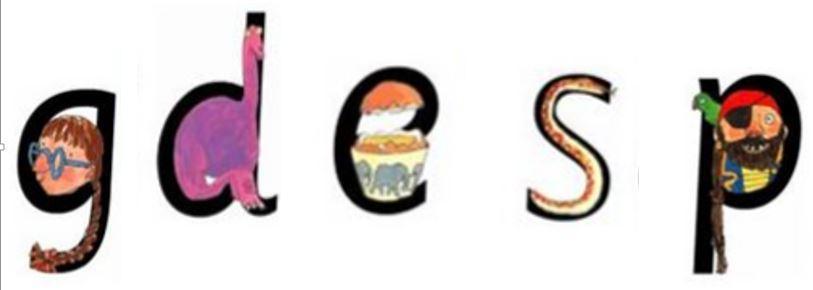 Maths Monday – Sing a days of the week songhttps://www.youtube.com/watch?v=qNJRGHk7sN8Can you say the days in the right order?Tuesday – Start a weather diary, recording the weather each day for the next few weekWednesday - Watch Numberblocks to learn all about number 3www.bbc.co.uk/iplayer/episode/b08bzgxx/numberblocks-series-1-threeCan you count out 3 objects?Thursday – Ask an adult to help you play a Number Detective Game. Can you find me 3 ……. (teddies, boxes, books)To extend the game show the number 3 rather than saying it.If you are given 3 objects can you count them and say how many you have? You can play this for different numbers. Friday – On your daily exercise, can you see any numbers? What number do you live at? Creative Topic (SMSC/PSHE) - As part of our PSHE this week, we will be looking at ‘personal hygiene’ and how/why we keep ourselves clean. There has been a whole host of videos posted online recently by musicians, footballers and celebrities of them washing their hands (and often singing along whilst doing so!), which is particularly important at this current time. So, we would like you to create your own instructional video, using that key instructional vocabulary that we learnt earlier on this year (first, second, next, after that, etc.), which your parents and guardians can record and share online with family and friends. Be creative. Have fun. Keep washing those hands. And stay safe and well!Mrs Flanagan MondayTuesdayWednesdayThursdayFridaySaturdaySundayWeek 1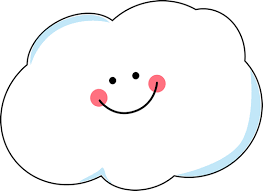 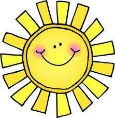 Week 2Week 3